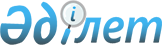 О внесении изменений в постановление Кабинета Министров Республики Казахстан от 7 августа 1995 года N 1090
					
			Утративший силу
			
			
		
					Постановление Правительства Республики Казахстан от 20 ноября 2001 года N 1494. Утратило силу постановлением Правительства Республики Казахстан от 25 июня 2018 года № 374 (вводится в действие по истечении десяти календарных дней после дня его первого официального опубликования)
      Сноска. Утратило силу постановлением Правительства РК от 25.06.2018 № 374 (вводится в действие по истечении десяти календарных дней после дня его первого официального опубликования).
      В целях реализации статьи 4 Закона Республики Казахстан от 12 июня 2001 года Z010210_ "О введении в действие Кодекса Республики Казахстан K010209_ "О налогах и других обязательных платежах в бюджет" (Налоговый кодекс)" Правительство Республики Казахстан постановляет: 
      1. Внести в постановление Кабинета Министров Республики Казахстан от 7 августа 1995 года N 1090 P951090_ "О порядке ввоза товаров в качестве гуманитарной помощи" (САПП Республики Казахстан, 1995 г., N 27, ст. 324) следующие изменения: 
      в преамбуле слова "Указа Президента Республики Казахстан, имеющего силу Закона, от 24 апреля 1995 г. N 2235 Z952235_ "О налогах и других обязательных платежах в бюджет" заменить словами "Кодекса Республики Казахстан K010209_ "О налогах и других обязательных платежах в бюджет" (Налоговый кодекс) от 12 июня 2001 года"; 
      в пункте 4 слова "Министерству печати и массовой информации" заменить словами "Министерству культуры, информации и общественного согласия"; 
      в Положении о порядке ввоза товаров в качестве гуманитарной помощи на таможенную территорию Республики Казахстан из-за рубежа, утвержденном указанным постановлением: 
      абзац второй пункта 1 изложить в следующей редакции: 
      "Гуманитарной помощью является имущество, предоставляемое безвозмездно Республике Казахстан в виде продовольствия, товаров народного потребления, техники, снаряжения, оборудования, медицинских средств и медикаментов, иных предметов, направленных из зарубежных стран и международных организаций для улучшения условий жизни и быта населения, а также предупреждения и ликвидации чрезвычайных ситуаций военного, экологического, природного и техногенного характера, распределяемое Правительством Республики Казахстан через уполномоченные организации.". 
      2. Министерству здравоохранения Республики Казахстан и Министерству труда и социальной защиты населения Республики Казахстан совместно с заинтересованными министерствами в десятидневный срок внести на рассмотрение Правительства Республики Казахстан проект постановления по изменению состава Комиссии по вопросам международной гуманитарной помощи. 
      3. Комиссии по вопросам международной гуманитарной помощи до 20 декабря 2001 года внести предложения по перечню организаций, уполномоченных осуществлять распределение международной гуманитарной помощи. 
      4. Настоящее постановление вступает в силу со дня опубликования, кроме пункта 1, вступающего в силу с 1 января 2002 года. 
      Премьер-Министр
      Республики Казахстан 
      (Специалисты: Умбетова А.М.,
                    Мартина Н.А.)      
					© 2012. РГП на ПХВ «Институт законодательства и правовой информации Республики Казахстан» Министерства юстиции Республики Казахстан
				